（別添１）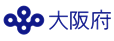 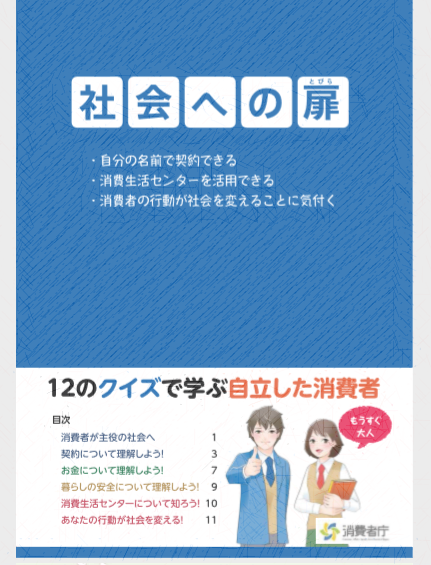 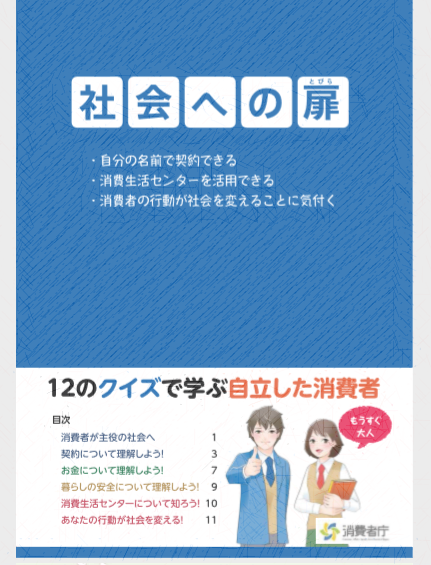 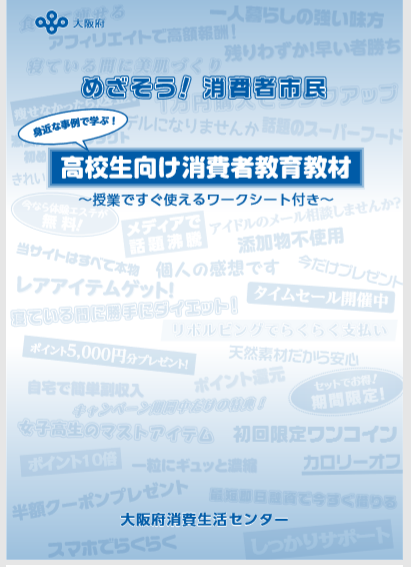 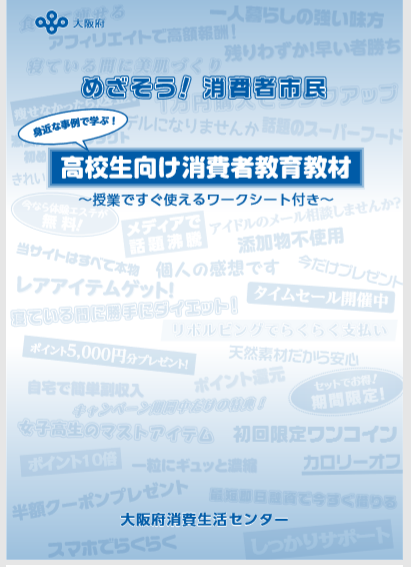 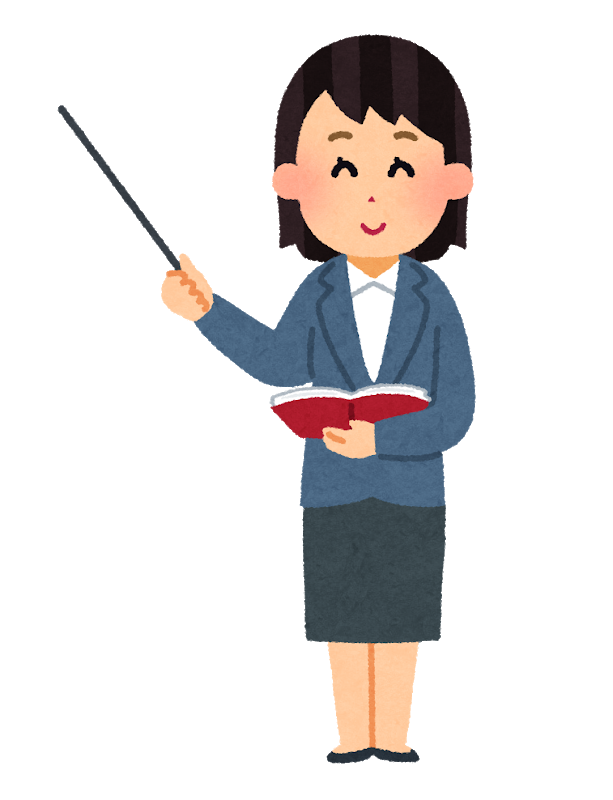 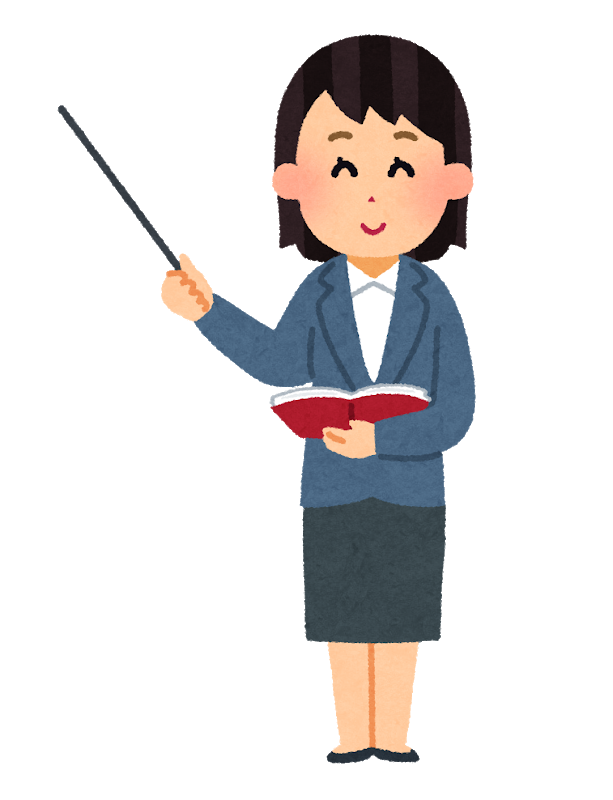 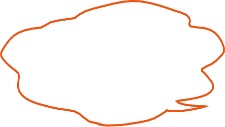 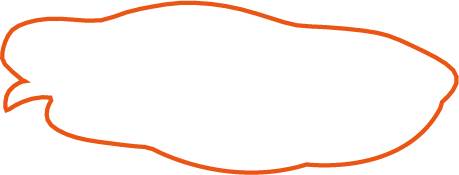 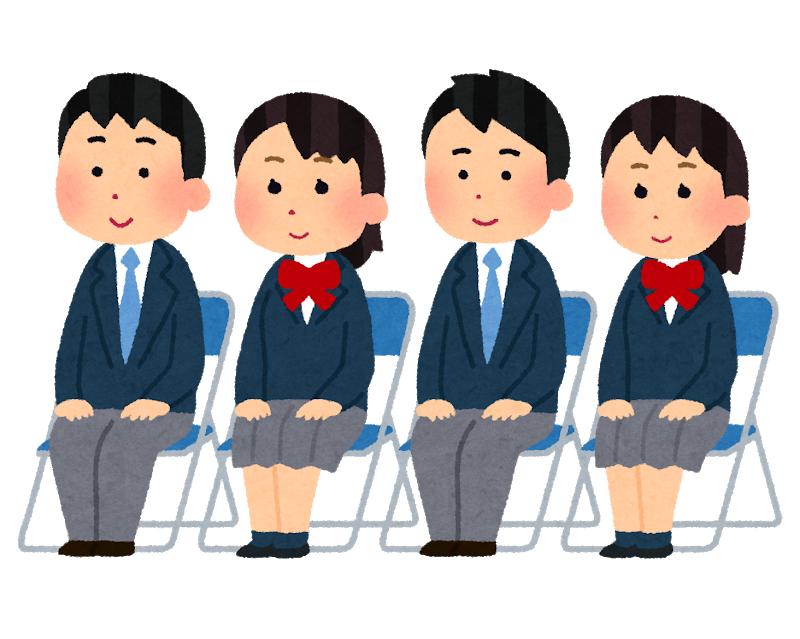 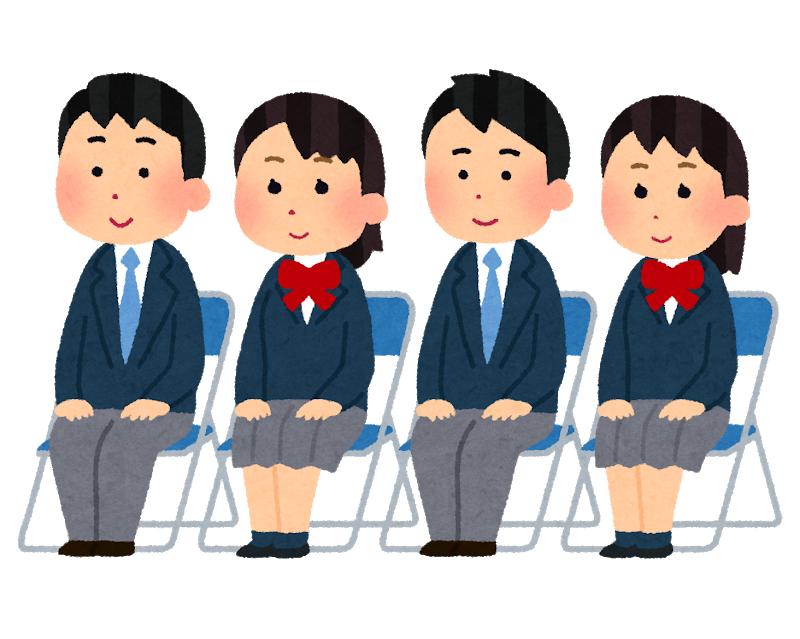 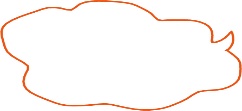 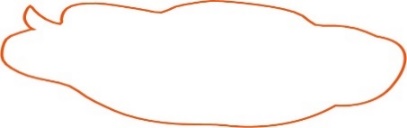 ≪対　象≫　大阪府内の主に高等学校等の生徒・保護者 など≪教　材≫　≪内　容≫≪講　師≫　消費者教育の有識者（消費生活相談員 など）≪申込み方法≫裏面の依頼書に必要事項をご記入のうえ、ＦＡＸ(０６-６６１２-００９０)にてお送りください。・開催希望日の１か月前までに提出してください。・先着１０校 です　(※翌年１月まで開催可能ですが、先着順の受付となりますのでお早めにお申込みください）